STŘEDNÍ PRŮMYSLOVÁ ŠKOLA A OBCHODNÍ AKADEMIE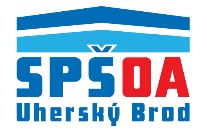 UHERSKÝ BRODNivnická 1781, 688 01 Uherský BrodUČEBNÍ PLÁNStudijní  obor:	75-41-M/01	    Sociální činnost Denní studium absolventů základní školyZ  povinně volitelných předmětů si studenti vyberou: ve 4. ročníku 1 předmět z povinně volitelných předmětů (celkem 2 hodiny)Z  nepovinně volitelných předmětů si studenti mohou vybrat: v 1. ročníku jeden z cizích jazyků  – JN nebo JR (celkem 8 hodiny)Kategorie a názvy vyučovacích předmětůZkratkaPočet týdenních vyučovacích hodin v ročníkuPočet týdenních vyučovacích hodin v ročníkuPočet týdenních vyučovacích hodin v ročníkuPočet týdenních vyučovacích hodin v ročníkuPočet týdenních vyučovacích hodin v ročníku1.2.3.4.CelkemA) Všeobecně vzdělávací předměty:    Český jazyk a literatura     Cizí jazyk      Dějepis     Občanská nauka     Základy přírodních věd     Tělesná výchova a zdravotní TV     Matematika     Informační a komunikační technologieCEJCIJDEJOBNZPVTVZMATICT4421223-3311222-43-1-22254---2221614334894B) Odborné předměty:     Psychologie     Osobnostní výchova     Somatologie          Výchova ke zdraví     Sociální politika       Sociální péče        Sociální zabezpečení                                                                                                                            Pečovatelství a osobní asistence     Pedagogika a speciální pedagogika     Péče o dítě     Péče o seniory     Právo     Ekonomika     Písemná a elektronická komunikace     Muzikoterapie     Výtvarná výchova     Dramatická výchova     Znakový jazyk     Výchovné a volnočasové činnosti     Metodika sociální práce     PraxeC) Povinně volitelné předměty:     Matematický seminář     Konverzace v cizím jazyceD) Nepovinně volitelné předměty:     Cizí jazyk II.PSYOSVSOMVKZSPOSPESOZPOAPESPODPOSPRAEKOPEKMUZVVDVZNJVVČMSPPRXMASKCJCIJ-22-2--11----21-----3--21--2121112---2-2----3--22--1-2212-112---12--3--22--1--212--21-----22-222522434546113341212229228Celkem hodin32323432130